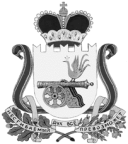 АДМИНИСТРАЦИЯВЯЗЬМА-БРЯНСКОГО СЕЛЬСКОГО ПОСЕЛЕНИЯВЯЗЕМСКОГО РАЙОНА  СМОЛЕНСКОЙ ОБЛАСТИП О С Т А Н О В Л Е Н И Еот  02.12.2015                                                                                                           № 83	В соответствии со ст. 179 Бюджетного кодекса Российской Федерации,  Федеральным законом от 6 октября 2003 года № 131-ФЗ «Об общих принципах организации местного самоуправления в Российской Федерации», Федеральным законом от 28 июня 2014 года № 172-ФЗ "О стратегическом планировании в Российской Федерации»	Администрация Вязьма-Брянского сельского поселения Вяземского района Смоленской области     п о с т а н о в л я е т:	1. Утвердить прилагаемый перечень муниципальных программ Вязьма-Брянского сельского поселения Вяземского района Смоленской области на 2016 – 2018 годы, подлежащих разработке и утверждению в установленном порядке.2. Настоящее постановление обнародовать на информационном стенде Администрации Вязьма–Брянского сельского поселения Вяземского района Смоленской области и разместить на официальном сайте Администрации Вязьма-Брянского сельского поселения Вяземского района Смоленской области в информационно-телекоммуникационной сети «Интернет» (v-bryanskaya.ru).	3. Контроль  за исполнением настоящего постановления оставляю за собой.	4. Настоящее постановление вступает в силу с 1 января 2016 года.Глава муниципального образованияВязьма-Брянского сельского  поселенияВяземского района Смоленской области                                       В.П. ШайтороваПЕРЕЧЕНЬмуниципальных программ Вязьма-Брянского сельского поселения Вяземского района Смоленской области на 2016-2018 годыОб утверждении перечня муниципальных программ Вязьма-Брянского сельского поселения Вяземского района Смоленской области на 2016-2018 годы, подлежащих разработке и утверждению в установленном порядкеУТВЕРЖДЕНпостановлением Администрации Вязьма-Брянского сельского поселения Вяземского района Смоленской области от 02.12.2015 № 83Наименование муниципальной программы  Ответственный исполнительОсновные направления реализации1231. «Ремонт и содержание автомобильных дорог общего пользования местного значения в границах населенных пунктов на территории Вязьма-Брянского сельского поселения Вяземского района Смоленской области» на 2016-2018 годыАдминистрация Вязьма-Брянского сельского поселенияВяземского района Смоленской области- ремонт и содержание автомобильных дорог  общего  пользования  местного значения    в    границах населенных пунктов       сельского поселения               - приведение в нормативное состояние автомобильных дорог  общего  пользования  местного  значения   в границах населенных  пунктов сельского поселения                                  2. «Обеспечение мероприятий в области жилищно-коммунального хозяйства на территории Вязьма-Брянского сельского поселения Вяземского района Смоленской области» на 2016-2018 годыАдминистрация Вязьма-Брянского сельского поселенияВяземского района Смоленской области- повышение качества предоставления коммунальных услуг по обслуживанию потребителей;   - обеспечение надежности функционирования объектов коммунального хозяйства;3. «Благоустройство Вязьма-Брянского сельского поселения Вяземского района Смоленской области»  на 2016-2018 годыАдминистрация Вязьма-Брянского сельского поселения Вяземского района Смоленской области- улучшение экологической ситуации в поселении;-содержание мест захоронения; - содержание памятников и обелисков;  - организация взаимодействия между предприятиями, организациями и учреждениями при решении вопросов благоустройства территории поселения;  - улучшение внешнего благоустройства, санитарного состояния каждого населенного пункта;    - привлечение жителей к участию в решении проблем по благоустройству и санитарной очистке придомовых территорий;- организация уличного освещения.4. «Развитие малого и  среднего предпринимательства на территории Вязьма-Брянского сельского поселения Вяземского района Смоленской области» на 2016-2018 годы Администрация Вязьма-Брянского сельского поселенияВяземского района Смоленской области- увеличение количества рабочих мест;- рост налоговых поступлений в местный бюджет от деятельности предприятий субъектов малого и среднего бизнеса;- увеличение объема товаров и услуг, производимых и реализуемых субъектами малого и среднего бизнеса;- увеличение представителей субъектов малого и среднего бизнеса, ведущих деятельность в приоритетных направлениях социального развития.5. «Защита населения и территории Вязьма-Брянского сельского поселения Вяземского района Смоленской области от чрезвычайных ситуаций, пожарной безопасности» на 2016-2018 годыАдминистрация Вязьма-Брянского сельского поселенияВяземского района Смоленской области- обеспечение первичных мер пожарной безопасности на территории сельского поселения.6. «Организация и проведение культурно-массовых и спортивных мероприятий на территории Вязьма-Брянского сельского поселения Вяземского района Смоленской области» на 2016-2018 годыАдминистрация Вязьма-Брянского сельского поселенияВяземского района Смоленской области- осуществление системы мероприятий, направленных насоздание благоприятных условий, обеспечивающих развитиенравственного, духовного и культурного потенциаларазличных групп населения, укрепления их социальных связейпутём проведения праздничных мероприятий.7. «Оказание образовательных услуг по программе высшего профессионального обучения Вязьма-Брянского сельского поселения Вяземского района Смоленской области» на 2016 годАдминистрация Вязьма-Брянского сельского поселенияВяземского района Смоленской области- организация обучения и повышения квалификации кадров органов местного самоуправления, лиц, состоящих в кадровом резерве на замещение вакантных должностей муниципальной службы, работников муниципальных учреждений;- совершенствование механизма эффективного взаимодействия органов местного самоуправления с органами государственной власти Смоленской области, учебными заведениями высшего и среднего профессионального образования8. «Обеспечение реализации полномочий органов местного самоуправления Вязьма-Брянского сельского поселения Вяземского района Смоленской области» на 2016-2018 годыАдминистрация Вязьма-Брянского сельского поселенияВяземского района Смоленской области- обеспечение деятельности органов местного самоуправления сельского поселения, повышение их эффективности и результативности;- обеспечение долгосрочной сбалансированности и устойчивости бюджета сельского поселения, создание условий для повышения качества управления муниципальными финансами;- обеспечение выполнения расходных обязательств  сельского поселения и создание условий для их оптимизации;- создание условий для повышения эффективности использования бюджетных ресурсов и качества финансового менеджмента организаций сектора муниципального  управления;- обеспечение своевременного контроля в финансово-бюджетной сфере;- исполнение полномочий по решению вопросов местного значения в соответствии с федеральными законами, законами Смоленской области и муниципальными правовыми актами. Исполнение отдельных государственных полномочий, переданных федеральными законами и законами Смоленской области